 Kontakt: Tracey Flinter, European PR 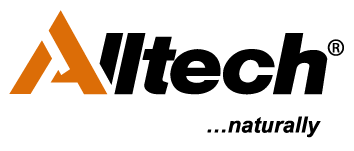 tflinter@alltech.com; 00 353 86 777 1282Informacja prasowa							11 kwietnia 2016 r.MATERIAŁ DO NATYCHMIASTOWEJ PUBLIKACJIAlltech kontynuuje inwestycje w przyszłych liderów branży mlecznej.[DUNBOYNE, Irlandia] – Alltech, światowy lider wśród firm zajmujących się żywieniem zwierząt, ogłosił rozpoczęcie kolejnej edycji programu rozwoju kariery w branży mlecznej Alltech Dairy Career Development Program (DCDP) 2016, na który w tym roku przeznaczył budżet w wysokości 1 mln USD. Program otwiera fantastyczne możliwości przed siedmioma najlepszymi absolwentami wyższych uczelni z całego świata, pragnących specjalizować się w branży mlecznej.Mimo, że mleczarstwo przeżywa kryzys na całym świecie, Alltech w dalszym ciągu inwestuje w swój wyjątkowy program rozwoju zawodowego, ukierunkowany na kształcenie przyszłych liderów branży. Funkcjonujący od początku 2012 roku program stawia na długofalowe kształcenie i rozwój specjalistów, którzy będą potrafili podnosić opłacalność produkcji poprzez innowacyjne technologie żywieniowe poprawiające zdrowie, dobrobyt i wydajność zwierząt. Program prowadzony jest pod nadzorem dr Aoife Lyons, dyrektor ds. inicjatyw edukacyjnych w firmie Alltech.„Dzisiejsi absolwenci jutro będą odpowiedzialni za podejmowanie decyzji”, mówi dr Lyons. „Alltech zamierza nie tylko szkolić i udostępniać wiedzę, ale również pokazywać absolwentom eksperymentalne sposoby nauki. Stawiający nacisk na umiejętności praktyczne program umożliwia absolwentom, którzy interesują się hodowlą krów mlecznych, uczestnictwo w opracowywaniu rozwiązań problemów nękających branżę i wywarcie wpływu na jej dalszy rozwój.”Zakwalifikowani do programu kandydaci będą uczyć się poprzez kontakt z najlepszymi w swojej klasie fermami, pracując nad fascynującymi innowacjami w zakresie żywienia bydła mlecznego. Kandydaci przejdą również gruntowne szkolenie w zakresie stosowania pionierskiego systemu żywienia bydła mlecznego firmy Alltech. Czytaj dalej…